Madame, Monsieur,J'ai l'honneur de vous inviter à participer à la prochaine réunion de la Commission d'études 11 (Exigences de signalisation, protocoles, spécifications de test et lutte contre la contrefaçon des produits), qui doit se dérouler de manière entièrement virtuelle du 22 au 31 juillet 2020 inclus.En raison de la pandémie actuelle de COVID-19, et en coordination avec le Président de la Commission d'études 11 de l'UIT-T, son équipe de direction et le TSB, cette réunion remplace celle qui devait initialement se tenir à Genève aux mêmes dates.Veuillez noter qu'aucune bourse ne sera accordée et que la réunion se déroulera intégralement et uniquement en anglais sans interprétation.La séance plénière d'ouverture débutera le 22 juillet 2020à 13 h 30 (heure de Genève). Les participants utiliseront l'outil de participation à distance MyMeetings. Les documents, les modalités de participation à distance et d'autres informations connexes peuvent être consultés sur la page d'accueil de la CE 11 (www.itu.int/go/tsg11).Une session de formation pratique sur la réduction de l'écart en matière de normalisation (BSG) est prévue le 21 juillet 2020, de 14 h 00 à 15 h 30 (heure de Genève), à l'intention des délégués des pays en développement. Veuillez faire part de votre intérêt en envoyant un courriel à l'adresse tsbbsg@itu.int.Les manifestations ci-dessous se tiendront en parallèle de la réunion de la CE 11:–	Réunion virtuelle de la Commission d'études 13 de l'UIT-T, du 20 au 31 juillet 2020; pour plus d'informations, voir la Lettre collective 11/13.–	Réunion virtuelle de la Commission de direction de l'UIT-T pour l'évaluation de la conformité (CASC de l'UIT-T), le 24 juillet 2020; pour plus d'informations, voir la page web de la CASC.Principales échéances:Des informations pratiques concernant la réunion sont données dans l'Annexe A. Un projet d'ordre du jour de la réunion, établi par le Président de la CE 11 de l'UIT-T, M. Andrey Kucheryavy (Fédération de Russie), figure dans l'Annexe B. Le projet de programme de travail figure dans l'Annexe C.Je vous souhaite une réunion constructive et agréable.Veuillez agréer, Madame, Monsieur, l'assurance de ma considération distinguée.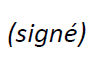 Annexes: 3ANNEXE A

Informations pratiques concernant la réunionMÉTHODES DE TRAVAIL ET INSTALLATIONSSOUMISSION DES DOCUMENTS ET ACCÈS: Les contributions des Membres doivent être soumises au moyen du système direct de publication des documents en ligne; les projets de document temporaire (TD) doivent être soumis par courrier électronique au secrétariat de la commission d'études en utilisant le gabarit approprié. Les documents de réunion sont accessibles depuis la page d'accueil de la commission d'études, et l'accès est réservé aux Membres de l'UIT-T disposant d'un compte utilisateur UIT avec accès TIES.LANGUE DE TRAVAIL: La réunion se déroulera intégralement et uniquement en anglais.PARTICIPATION INTERACTIVE À DISTANCE: L'outil MyMeetings sera utilisé pour assurer la participation à distance pour toutes les séances, y compris les séances où les décisions sont prises, comme les séances plénières des groupes de travail et de la commission d'études. Les délégués doivent s'inscrire pour participer à la réunion, et s'identifier et indiquer l'entité qu'ils représentent au moment de prendre la parole. Les services de participation à distance sont assurés au mieux. Les participants devraient prendre note du fait que la réunion ne sera pas retardée ou interrompue parce qu'un participant à distance ne parvient pas à se connecter, à écouter les autres participants ou à se faire entendre, selon l'appréciation du Président. Si les propos d'un participant à distance sont difficilement audibles en raison de la qualité du son jugée insuffisante, le Président pourra interrompre ce participant et renoncer à lui donner la parole tant qu'il n'aura pas été indiqué que le problème a été résolu.INSCRIPTIONINSCRIPTION: L'inscription est obligatoire et doit se faire en ligne depuis la page d'accueil de la commission d'études (www.itu.int/go/tsg11) au moins un mois avant le début de la réunion. Les participants qui ne se seront pas inscrits ne pourront pas accéder à l'outil de participation à distance.Comme indiqué dans la Circulaire TSB 68, dans le cadre du système d'inscription de l'UIT-T, le coordonnateur responsable doit approuver les demandes d'inscription; la Circulaire TSB 118 indique comment mettre en place l'approbation automatique de ces demandes.Les membres sont invités à inclure des femmes dans leurs délégations chaque fois que cela est possible.ANNEX B

Draft agenda of SG11 virtual meeting, 22-31 July 2020Note: Items 1 to 12 are expected to be addressed in the opening Plenary (22 July 2020) and items 13 to 28 are expected to be addressed in the closing Plenary (31 July 2020).NOTE ‒ Updates to the agenda can be found in SG11-TD1265/GENANNEX C
Draft time planSG11 virtual meeting, 22-31 July 2020
(First week)SG11 virtual meeting, 22-31 July 2020
(Second week)Note 2: Updates to the timetable can be found in SG11-TD1266/GEN.______________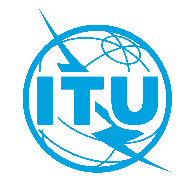 Union internationale des télécommunicationsBureau de la Normalisation des TélécommunicationsUnion internationale des télécommunicationsBureau de la Normalisation des TélécommunicationsGenève, le 14 mai 2020Genève, le 14 mai 2020Réf.:Lettre collective TSB 10/11CE 11/DALettre collective TSB 10/11CE 11/DA–	Aux administrations des États Membres de l'Union; –	aux Membres du Secteur UIT-T;–	aux Associés de l'UIT-T participant aux travaux de la Commission d'études 11;–	aux établissements universitaires participant aux travaux de l'UIT–	Aux administrations des États Membres de l'Union; –	aux Membres du Secteur UIT-T;–	aux Associés de l'UIT-T participant aux travaux de la Commission d'études 11;–	aux établissements universitaires participant aux travaux de l'UITTél.:+41 22 730 5780+41 22 730 5780–	Aux administrations des États Membres de l'Union; –	aux Membres du Secteur UIT-T;–	aux Associés de l'UIT-T participant aux travaux de la Commission d'études 11;–	aux établissements universitaires participant aux travaux de l'UIT–	Aux administrations des États Membres de l'Union; –	aux Membres du Secteur UIT-T;–	aux Associés de l'UIT-T participant aux travaux de la Commission d'études 11;–	aux établissements universitaires participant aux travaux de l'UITFax:+41 22 730 5853+41 22 730 5853–	Aux administrations des États Membres de l'Union; –	aux Membres du Secteur UIT-T;–	aux Associés de l'UIT-T participant aux travaux de la Commission d'études 11;–	aux établissements universitaires participant aux travaux de l'UIT–	Aux administrations des États Membres de l'Union; –	aux Membres du Secteur UIT-T;–	aux Associés de l'UIT-T participant aux travaux de la Commission d'études 11;–	aux établissements universitaires participant aux travaux de l'UITCourriel:tsbsg11@itu.inttsbsg11@itu.int–	Aux administrations des États Membres de l'Union; –	aux Membres du Secteur UIT-T;–	aux Associés de l'UIT-T participant aux travaux de la Commission d'études 11;–	aux établissements universitaires participant aux travaux de l'UIT–	Aux administrations des États Membres de l'Union; –	aux Membres du Secteur UIT-T;–	aux Associés de l'UIT-T participant aux travaux de la Commission d'études 11;–	aux établissements universitaires participant aux travaux de l'UITWeb:http://itu.int/go/tsg11http://itu.int/go/tsg11–	Aux administrations des États Membres de l'Union; –	aux Membres du Secteur UIT-T;–	aux Associés de l'UIT-T participant aux travaux de la Commission d'études 11;–	aux établissements universitaires participant aux travaux de l'UIT–	Aux administrations des États Membres de l'Union; –	aux Membres du Secteur UIT-T;–	aux Associés de l'UIT-T participant aux travaux de la Commission d'études 11;–	aux établissements universitaires participant aux travaux de l'UITObjet:Réunion virtuelle de la Commission d'études 11 de l'UIT-T, 22-31 juillet 2020Réunion virtuelle de la Commission d'études 11 de l'UIT-T, 22-31 juillet 2020Réunion virtuelle de la Commission d'études 11 de l'UIT-T, 22-31 juillet 2020Réunion virtuelle de la Commission d'études 11 de l'UIT-T, 22-31 juillet 202022 mai 2020–	Soumission des contributions des Membres de l'UIT-T pour lesquelles une traduction est demandée.22 juin 2020–	Inscription (au moyen du formulaire d'inscription en ligne disponible sur la page d'accueil de la commission d'études à l'adresse: www.itu.int/go/tsg11).9 juillet 2020–	Soumission des contributions des Membres de l'UIT-T (au moyen du système direct de publication des documents en ligne)Chaesub Lee
Directeur du Bureau de la normalisation 
des télécommunications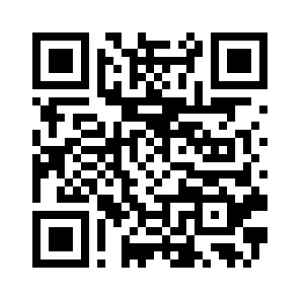 CE 11 de l'UIT-TChaesub Lee
Directeur du Bureau de la normalisation 
des télécommunicationsInformations les plus récentes concernant la réunion#Agenda itemsOpening of the SG11 Plenary meeting Approval of the agendaApproval of the previous SG11 reports (4-13 March 2020)Approval of the meeting time planDocument allocationIncoming liaison statementsMeeting facilities and electronic working methodsNewcomers’ welcome packSG11 organization, including Regional Groups and CASCSG11 Management teamWorking Party structure and its ManagementQuestions Rapporteurs and Associates, including rapporteur appointmentsLiaison OfficersFeedback on interim activities since last meetingRecommendation mattersInterim Rapporteur meetingsApproval of interim outgoing Liaison StatementsApproval of the updated work programme of SG11Consider approval of Recommendations in accordance with [Resolution 1 / Recommendation ITU-T A.8], if anyMember State consultation on Determined draft new Recommendation ITU-T Q.3643 (TSB Circular 241 and Report 30)Achievements of SG11 during 2017-2020 Study PeriodiLSs addressed to all Questions of SG11Promotion of SG11 work, e.g. workshops organizationTemplates (e.g. agendas, reports)Arrangement of SG11 special sessions on preparation for WTSA-20AOB for opening PlenaryIntellectual Property Rights (IPR) inquiryApproval and “Consent” of draft Recommendations proposed for approval (Recommendation ITU-T A.8) and approval of other deliverablesRecommendationsSupplementsTechnical Papers and ReportsRecommendations for (TAP) Determination/Decision/Approval (Resolution 1) (if any)New appointment of Rapporteurs, Associate Rapporteurs, Liaison Officers (if any)Approval of Working Party reportsOutcomes of SG11 special session on preparation for WTSA-20Outgoing Liaison StatementsNew/Revised Questions (if any)New work itemsUpdate of SG11 Work ProgrammeDate and place of the next SG11 meetingsFuture Interim Activities (Working Parties and interim Rapporteur group meetings)Future Workshops of SG11Future Regional Group meetings and CASC meetingsAOB for closing PlenaryClosingWednesday, 22 July 2020Wednesday, 22 July 2020Wednesday, 22 July 2020Wednesday, 22 July 2020Wednesday, 22 July 2020Wednesday, 22 July 2020Thursday, 23 July 2020Thursday, 23 July 2020Thursday, 23 July 2020Thursday, 23 July 2020Thursday, 23 July 2020Thursday, 23 July 2020Friday, 24 July 2020Friday, 24 July 2020Friday, 24 July 2020Friday, 24 July 2020Friday, 24 July 2020Friday, 24 July 2020012345012345012345SG11 PLENVVWP1/11 PLENQ1/11VVQ2/11VVQ3/11VVQ4/11VVVQ5/11VVVVWP2/11 PLENQ6/11VVVQ7/11Q8/11VVVWP3/11 PLENQ9/11VQ10/11Q11/11VQ12/11VVQ13/11VVQ14/11VVVVQ15/11VVVPrep. SS WTSA-20VVVVCASCVSessions times (Geneva time)Session 0: 0900-1015;        Session 1: 1030-1145;         Session 2: 1200-1315;         Session 3: 1330-1445;
Session 4: 1500-1615;         Session 5: 1630-1745Sessions times (Geneva time)Session 0: 0900-1015;        Session 1: 1030-1145;         Session 2: 1200-1315;         Session 3: 1330-1445;
Session 4: 1500-1615;         Session 5: 1630-1745Sessions times (Geneva time)Session 0: 0900-1015;        Session 1: 1030-1145;         Session 2: 1200-1315;         Session 3: 1330-1445;
Session 4: 1500-1615;         Session 5: 1630-1745Sessions times (Geneva time)Session 0: 0900-1015;        Session 1: 1030-1145;         Session 2: 1200-1315;         Session 3: 1330-1445;
Session 4: 1500-1615;         Session 5: 1630-1745Sessions times (Geneva time)Session 0: 0900-1015;        Session 1: 1030-1145;         Session 2: 1200-1315;         Session 3: 1330-1445;
Session 4: 1500-1615;         Session 5: 1630-1745Sessions times (Geneva time)Session 0: 0900-1015;        Session 1: 1030-1145;         Session 2: 1200-1315;         Session 3: 1330-1445;
Session 4: 1500-1615;         Session 5: 1630-1745Sessions times (Geneva time)Session 0: 0900-1015;        Session 1: 1030-1145;         Session 2: 1200-1315;         Session 3: 1330-1445;
Session 4: 1500-1615;         Session 5: 1630-1745Sessions times (Geneva time)Session 0: 0900-1015;        Session 1: 1030-1145;         Session 2: 1200-1315;         Session 3: 1330-1445;
Session 4: 1500-1615;         Session 5: 1630-1745Sessions times (Geneva time)Session 0: 0900-1015;        Session 1: 1030-1145;         Session 2: 1200-1315;         Session 3: 1330-1445;
Session 4: 1500-1615;         Session 5: 1630-1745Sessions times (Geneva time)Session 0: 0900-1015;        Session 1: 1030-1145;         Session 2: 1200-1315;         Session 3: 1330-1445;
Session 4: 1500-1615;         Session 5: 1630-1745Sessions times (Geneva time)Session 0: 0900-1015;        Session 1: 1030-1145;         Session 2: 1200-1315;         Session 3: 1330-1445;
Session 4: 1500-1615;         Session 5: 1630-1745Sessions times (Geneva time)Session 0: 0900-1015;        Session 1: 1030-1145;         Session 2: 1200-1315;         Session 3: 1330-1445;
Session 4: 1500-1615;         Session 5: 1630-1745Sessions times (Geneva time)Session 0: 0900-1015;        Session 1: 1030-1145;         Session 2: 1200-1315;         Session 3: 1330-1445;
Session 4: 1500-1615;         Session 5: 1630-1745Sessions times (Geneva time)Session 0: 0900-1015;        Session 1: 1030-1145;         Session 2: 1200-1315;         Session 3: 1330-1445;
Session 4: 1500-1615;         Session 5: 1630-1745Sessions times (Geneva time)Session 0: 0900-1015;        Session 1: 1030-1145;         Session 2: 1200-1315;         Session 3: 1330-1445;
Session 4: 1500-1615;         Session 5: 1630-1745Sessions times (Geneva time)Session 0: 0900-1015;        Session 1: 1030-1145;         Session 2: 1200-1315;         Session 3: 1330-1445;
Session 4: 1500-1615;         Session 5: 1630-1745Sessions times (Geneva time)Session 0: 0900-1015;        Session 1: 1030-1145;         Session 2: 1200-1315;         Session 3: 1330-1445;
Session 4: 1500-1615;         Session 5: 1630-1745Sessions times (Geneva time)Session 0: 0900-1015;        Session 1: 1030-1145;         Session 2: 1200-1315;         Session 3: 1330-1445;
Session 4: 1500-1615;         Session 5: 1630-1745Sessions times (Geneva time)Session 0: 0900-1015;        Session 1: 1030-1145;         Session 2: 1200-1315;         Session 3: 1330-1445;
Session 4: 1500-1615;         Session 5: 1630-1745Key:   V - virtual meeting via ITU MyWorkspaceKey:   V - virtual meeting via ITU MyWorkspaceKey:   V - virtual meeting via ITU MyWorkspaceKey:   V - virtual meeting via ITU MyWorkspaceKey:   V - virtual meeting via ITU MyWorkspaceKey:   V - virtual meeting via ITU MyWorkspaceKey:   V - virtual meeting via ITU MyWorkspaceKey:   V - virtual meeting via ITU MyWorkspaceKey:   V - virtual meeting via ITU MyWorkspaceKey:   V - virtual meeting via ITU MyWorkspaceKey:   V - virtual meeting via ITU MyWorkspaceKey:   V - virtual meeting via ITU MyWorkspaceKey:   V - virtual meeting via ITU MyWorkspaceKey:   V - virtual meeting via ITU MyWorkspaceKey:   V - virtual meeting via ITU MyWorkspaceKey:   V - virtual meeting via ITU MyWorkspaceKey:   V - virtual meeting via ITU MyWorkspaceKey:   V - virtual meeting via ITU MyWorkspaceKey:   V - virtual meeting via ITU MyWorkspaceMonday, 27 July 2020Monday, 27 July 2020Monday, 27 July 2020Monday, 27 July 2020Monday, 27 July 2020Monday, 27 July 2020Tuesday, 28 July 2020Tuesday, 28 July 2020Tuesday, 28 July 2020Tuesday, 28 July 2020Tuesday, 28 July 2020Tuesday, 28 July 2020Wednesday, 29 July 2020Wednesday, 29 July 2020Wednesday, 29 July 2020Wednesday, 29 July 2020Wednesday, 29 July 2020Wednesday, 29 July 2020Thursday, 30 July 2020Thursday, 30 July 2020Thursday, 30 July 2020Thursday, 30 July 2020Thursday, 30 July 2020Thursday, 30 July 2020Friday, 31 July 2020Friday, 31 July 2020Friday, 31 July 2020Friday, 31 July 2020Friday, 31 July 2020Friday, 31 July 2020012345012345012345012345012345SG11 PLENVVWP1/11 PLENVQ1/11VVQ2/11VVQ3/11VVVQ4/11VVVVVQ5/11VWP2/11 PLENVQ6/11VVVVQ7/11VVVVVQ8/11VVWP3/11 PLENVQ9/11Q10/11VVVVQ11/11Q12/11VVVQ13/11VVVQ14/11VVVQ15/11VVVVVVVVPrep. SS WTSA-20VVSessions times (Geneva time)Session 0: 0900-1015;           Session 1: 1030-1145;           Session 2: 1200-1315;           Session 3: 1330-1445;           Session 4: 1500-1615;           Session 5: 1630-1745Sessions times (Geneva time)Session 0: 0900-1015;           Session 1: 1030-1145;           Session 2: 1200-1315;           Session 3: 1330-1445;           Session 4: 1500-1615;           Session 5: 1630-1745Sessions times (Geneva time)Session 0: 0900-1015;           Session 1: 1030-1145;           Session 2: 1200-1315;           Session 3: 1330-1445;           Session 4: 1500-1615;           Session 5: 1630-1745Sessions times (Geneva time)Session 0: 0900-1015;           Session 1: 1030-1145;           Session 2: 1200-1315;           Session 3: 1330-1445;           Session 4: 1500-1615;           Session 5: 1630-1745Sessions times (Geneva time)Session 0: 0900-1015;           Session 1: 1030-1145;           Session 2: 1200-1315;           Session 3: 1330-1445;           Session 4: 1500-1615;           Session 5: 1630-1745Sessions times (Geneva time)Session 0: 0900-1015;           Session 1: 1030-1145;           Session 2: 1200-1315;           Session 3: 1330-1445;           Session 4: 1500-1615;           Session 5: 1630-1745Sessions times (Geneva time)Session 0: 0900-1015;           Session 1: 1030-1145;           Session 2: 1200-1315;           Session 3: 1330-1445;           Session 4: 1500-1615;           Session 5: 1630-1745Sessions times (Geneva time)Session 0: 0900-1015;           Session 1: 1030-1145;           Session 2: 1200-1315;           Session 3: 1330-1445;           Session 4: 1500-1615;           Session 5: 1630-1745Sessions times (Geneva time)Session 0: 0900-1015;           Session 1: 1030-1145;           Session 2: 1200-1315;           Session 3: 1330-1445;           Session 4: 1500-1615;           Session 5: 1630-1745Sessions times (Geneva time)Session 0: 0900-1015;           Session 1: 1030-1145;           Session 2: 1200-1315;           Session 3: 1330-1445;           Session 4: 1500-1615;           Session 5: 1630-1745Sessions times (Geneva time)Session 0: 0900-1015;           Session 1: 1030-1145;           Session 2: 1200-1315;           Session 3: 1330-1445;           Session 4: 1500-1615;           Session 5: 1630-1745Sessions times (Geneva time)Session 0: 0900-1015;           Session 1: 1030-1145;           Session 2: 1200-1315;           Session 3: 1330-1445;           Session 4: 1500-1615;           Session 5: 1630-1745Sessions times (Geneva time)Session 0: 0900-1015;           Session 1: 1030-1145;           Session 2: 1200-1315;           Session 3: 1330-1445;           Session 4: 1500-1615;           Session 5: 1630-1745Sessions times (Geneva time)Session 0: 0900-1015;           Session 1: 1030-1145;           Session 2: 1200-1315;           Session 3: 1330-1445;           Session 4: 1500-1615;           Session 5: 1630-1745Sessions times (Geneva time)Session 0: 0900-1015;           Session 1: 1030-1145;           Session 2: 1200-1315;           Session 3: 1330-1445;           Session 4: 1500-1615;           Session 5: 1630-1745Sessions times (Geneva time)Session 0: 0900-1015;           Session 1: 1030-1145;           Session 2: 1200-1315;           Session 3: 1330-1445;           Session 4: 1500-1615;           Session 5: 1630-1745Sessions times (Geneva time)Session 0: 0900-1015;           Session 1: 1030-1145;           Session 2: 1200-1315;           Session 3: 1330-1445;           Session 4: 1500-1615;           Session 5: 1630-1745Sessions times (Geneva time)Session 0: 0900-1015;           Session 1: 1030-1145;           Session 2: 1200-1315;           Session 3: 1330-1445;           Session 4: 1500-1615;           Session 5: 1630-1745Sessions times (Geneva time)Session 0: 0900-1015;           Session 1: 1030-1145;           Session 2: 1200-1315;           Session 3: 1330-1445;           Session 4: 1500-1615;           Session 5: 1630-1745Sessions times (Geneva time)Session 0: 0900-1015;           Session 1: 1030-1145;           Session 2: 1200-1315;           Session 3: 1330-1445;           Session 4: 1500-1615;           Session 5: 1630-1745Sessions times (Geneva time)Session 0: 0900-1015;           Session 1: 1030-1145;           Session 2: 1200-1315;           Session 3: 1330-1445;           Session 4: 1500-1615;           Session 5: 1630-1745Sessions times (Geneva time)Session 0: 0900-1015;           Session 1: 1030-1145;           Session 2: 1200-1315;           Session 3: 1330-1445;           Session 4: 1500-1615;           Session 5: 1630-1745Sessions times (Geneva time)Session 0: 0900-1015;           Session 1: 1030-1145;           Session 2: 1200-1315;           Session 3: 1330-1445;           Session 4: 1500-1615;           Session 5: 1630-1745Sessions times (Geneva time)Session 0: 0900-1015;           Session 1: 1030-1145;           Session 2: 1200-1315;           Session 3: 1330-1445;           Session 4: 1500-1615;           Session 5: 1630-1745Sessions times (Geneva time)Session 0: 0900-1015;           Session 1: 1030-1145;           Session 2: 1200-1315;           Session 3: 1330-1445;           Session 4: 1500-1615;           Session 5: 1630-1745Sessions times (Geneva time)Session 0: 0900-1015;           Session 1: 1030-1145;           Session 2: 1200-1315;           Session 3: 1330-1445;           Session 4: 1500-1615;           Session 5: 1630-1745Sessions times (Geneva time)Session 0: 0900-1015;           Session 1: 1030-1145;           Session 2: 1200-1315;           Session 3: 1330-1445;           Session 4: 1500-1615;           Session 5: 1630-1745Sessions times (Geneva time)Session 0: 0900-1015;           Session 1: 1030-1145;           Session 2: 1200-1315;           Session 3: 1330-1445;           Session 4: 1500-1615;           Session 5: 1630-1745Sessions times (Geneva time)Session 0: 0900-1015;           Session 1: 1030-1145;           Session 2: 1200-1315;           Session 3: 1330-1445;           Session 4: 1500-1615;           Session 5: 1630-1745Sessions times (Geneva time)Session 0: 0900-1015;           Session 1: 1030-1145;           Session 2: 1200-1315;           Session 3: 1330-1445;           Session 4: 1500-1615;           Session 5: 1630-1745Sessions times (Geneva time)Session 0: 0900-1015;           Session 1: 1030-1145;           Session 2: 1200-1315;           Session 3: 1330-1445;           Session 4: 1500-1615;           Session 5: 1630-1745Key:   V - virtual meeting via ITU MyWorkspaceKey:   V - virtual meeting via ITU MyWorkspaceKey:   V - virtual meeting via ITU MyWorkspaceKey:   V - virtual meeting via ITU MyWorkspaceKey:   V - virtual meeting via ITU MyWorkspaceKey:   V - virtual meeting via ITU MyWorkspaceKey:   V - virtual meeting via ITU MyWorkspaceKey:   V - virtual meeting via ITU MyWorkspaceKey:   V - virtual meeting via ITU MyWorkspaceKey:   V - virtual meeting via ITU MyWorkspaceKey:   V - virtual meeting via ITU MyWorkspaceKey:   V - virtual meeting via ITU MyWorkspaceKey:   V - virtual meeting via ITU MyWorkspaceKey:   V - virtual meeting via ITU MyWorkspaceKey:   V - virtual meeting via ITU MyWorkspaceKey:   V - virtual meeting via ITU MyWorkspaceKey:   V - virtual meeting via ITU MyWorkspaceKey:   V - virtual meeting via ITU MyWorkspaceKey:   V - virtual meeting via ITU MyWorkspaceKey:   V - virtual meeting via ITU MyWorkspaceKey:   V - virtual meeting via ITU MyWorkspaceKey:   V - virtual meeting via ITU MyWorkspaceKey:   V - virtual meeting via ITU MyWorkspaceKey:   V - virtual meeting via ITU MyWorkspaceKey:   V - virtual meeting via ITU MyWorkspaceKey:   V - virtual meeting via ITU MyWorkspaceKey:   V - virtual meeting via ITU MyWorkspaceKey:   V - virtual meeting via ITU MyWorkspaceKey:   V - virtual meeting via ITU MyWorkspaceKey:   V - virtual meeting via ITU MyWorkspaceKey:   V - virtual meeting via ITU MyWorkspace